1. Opis problema čijem se rješavanju želi pridonijeti ovim Javnim pozivom  Održavanje velikih športskih manifestacija u Republici Hrvatskoj doprinosi kako međunarodnoj afirmaciji i popularizaciji hrvatskog športa u svijetu tako i u našoj zemlji.Velike športske manifestacije privlače veliku pažnju i interes široke športske i društvene javnosti te potiču i unapređuju razvoj materijalnih, kadrovskih te ostalih uvjeta za unapređenje športa u Republici Hrvatskoj. S obzirom na turističku orijentaciju Republike Hrvatske kroz ovu aktivnost želi se povezati organizacija velikih športskih manifestacija i turizma budući da se u ekonomskom smislu velike športske manifestacije snažno odražavaju na turizam i privrednu infrastrukturu zemlje domaćina, a kroz medijsku eksponiranost omogućavaju i izgrađivanje imidža zemlje domaćina.Središnji državni ured za šport (u daljnjem tekstu: Središnji državni ured) prepoznaje opću društvenu i gospodarsku korisnost turizma i športa. Fuzionirani, pružaju velike mogućnosti rasta i razvoja, otvaranja novih radnih mjesta i produžetka turističke sezone, što posredno rezultira i ostvarenjem financijske dobiti. Šport involviran u turizam uz pomoć proaktivnog marketinga privlači novi potrošački segment, otvara nova geografska tržišta, sadržajno unapređuje postojeće i uspostavlja nove sustave doživljaja te pomaže očuvanju prostora i kulturne baštine.Sukladno navedenom, Središnji državni ured na svojim mrežnim stranicama http://www.sdus.hr objavljuje Javni poziv za sufinanciranje organizacije velikih športskih manifestacija u 2019. godini  (u daljnjem tekstu: Javni poziv).2. Cilj Javnog pozivaJavni poziv provodi se u skladu sa Zakonom o sportu (Narodne novine, broj: 71/06, 124/10, 124/11, 86/12, 94/13, 85/15 i 19/16), Državnim proračunom Republike Hrvatske za 2019. godinu i projekcije za 2020. i 2021. godinu (Narodne novine, broj: 113/18), Zakonom o udrugama (Narodne novine, broj: 74/14 i 70/17) te Uredbom o kriterijima, mjerilima i postupcima financiranja i ugovaranja programa i projekata od interesa za opće dobro koje provode udruge (Narodne novine, broj: 26/15). Cilj Javnog poziva je poticanje i potpora organizacije velikih športskih manifestacija koje se odvijaju na području Republike Hrvatske, kao načina promidžbe športskih vrijednosti i popularizacije športa među građanima, unapređenja sustava športa te međunarodne športske promocije Republike Hrvatske.Specifični cilj Javnog poziva je poticanje provođenja edukativnih aktivnosti u sklopu velikih športskih manifestacija s ciljem približavanja športa građanima, animacije djece i mladih za bavljenje športom, prevencije zdravlja i sl., kao i poticanje ulaganja sredstava iz državnog proračuna u nabavu športske opreme te opremanje, sanaciju i adaptaciju postojeće športske infrastrukture koja bi po dovršetku športske manifestacije ostala u službi športa. 3. Ukupna vrijednost Javnog pozivaSredstva za provedbu Javnog poziva osigurana su u Državnom proračunu Republike Hrvatske za 2019. godinu i projekcije za 2020. i 2021. (Narodne novine, broj: 113/18) u ukupnom iznosu od 9.000.000,00 kuna.Najmanji iznos sufinanciranja po športskoj manifestaciji koji prijavitelj može ugovoriti je 200.000,00 kuna, a najveći 1.500.000,00 kuna s time da zatraženi iznos, koji mora biti unutar navedenih iznosa, ne smije iznositi više od 60% od cjelokupnog iznosa potrebnog za organizaciju velike športske manifestacije. Ostatak sredstava potrebnih za organizaciju športske manifestacije prijavitelji su dužni osigurati iz ostalih izvora.Financijskim potporama Središnji državni ured sufinancirat će provedbu do 20 športskih manifestacija. Odobreni iznos sufinanciranja isplatit će se korisniku sufinanciranja u dva navrata i to u iznosu od 60% iznosa navedenog u ugovoru o sufinanciranju organizacije velike športske manifestacije u roku od najviše 60 dana od dana potpisivanja ugovora, a ostalih 40% iznosa isplatit će se 15 dana nakon završetka športske manifestacije. U slučaju da se manifestacija održi prije potpisivanja ugovora, odobreni iznos sufinanciranja korisniku će biti isplaćen jednokratno, u roku od 15 dana od dana potpisivanja ugovora.  Svaka udruga može prijaviti i ugovoriti sufinanciranje najviše jedne velike športske manifestacije u okviru ovog Javnog poziva.4. Uvjeti Javnog pozivaŠportske manifestacije mogu se provoditi isključivo na području Republike Hrvatske, u vremenu od 1. siječnja 2019. godine do 31. prosinca 2019. godine.Prihvatljivi prijaviteljiPrijavitelj na Javni poziv mora biti pravna osoba – udruga,  koja je osnovana sukladno Zakonu o udrugama (Narodne novine, broj 74/14 i 70/17) te ispunjava sljedeće uvjete:upisana je u Registar udruga Republike Hrvatske i djeluje na području Republike Hrvatske najmanje godinu dana zaključno s danom objave Javnog poziva;upisana je u Registar neprofitnih organizacija pri Ministarstvu financija i vodi transparentno financijsko poslovanje u skladu s propisima o neprofitnom računovodstvu;upisana je u Registar sportskih djelatnosti i registrirana za obavljanje sportske djelatnosti organiziranja i vođenja sportskog natjecanja sukladno odredbama Zakona o sportu; uskladila je svoj Statut s odredbama Zakona o udrugama ili je podnijela zahtjev za usklađivanjem statuta nadležnom uredu (što dokazuje potvrdom nadležnog ureda); svojim statutom je opredijeljena za obavljanje djelatnosti i aktivnosti koje su predmet sufinanciranja;pravodobno i u cijelosti ispunila ugovorene obveze preuzete na temelju prijašnjih ugovora o dodjeli bespovratnih sredstava prema Središnjem državnom uredu i svim drugim davateljima financijskih sredstava iz javnih izvora; ima materijalne i ljudske resurse za organizaciju prijavljene športske manifestacije;osoba ovlaštena za zastupanje udruge (i potpisivanje ugovora o dodjeli financijskih sredstava) je u mandatu, što se potvrđuje uvidom u Registar udruga;protiv osobe ovlaštene za zastupanje udruge ne vodi se kazneni postupak i nije pravomoćno osuđena za prekršaj naveden u članku 48. stavku 2. alineji c), odnosno pravomoćno osuđena za počinjenje kaznenog djela navedenog u članku 48. stavku 2. alineji d) Uredbe o kriterijima, mjerilima i postupcima financiranja i ugovaranja programa i projekata od interesa za opće dobro koje provode udruge;uredno ispunjava obveze plaćanja doprinosa za mirovinsko i zdravstveno osiguranje i plaćanje poreza te druga davanja prema državnom proračunu i proračunima jedinica lokalne samouprave, što dokazuje potvrdom izdanom od strane Ministarstva financija – Porezne uprave;za prijavljenu športsku manifestaciju osigurala je sredstva za sufinanciranje i iz ostalih izvora. Prihvatljivi partneriPrijavitelji na Javni poziv mogu imati partnere u organizaciji športske manifestacije. Prihvatljivi partner može biti udruga, ustanova ili trgovačko društvo upisani u registar športske djelatnosti i registrirani za obavljanje športske djelatnosti organiziranja i vođenja športskih natjecanja sukladno Zakonu o sportu.Partneri moraju na odgovarajući način zadovoljiti sve uvjete prihvatljivosti koji vrijede za prijavitelja navedene pod točkom 4. Javnog poziva i o istome dostaviti dokaze prilikom prijave na Javni poziv. Prijavitelj i partner prijavi trebaju priložiti popunjenu, potpisom odgovorne osobe te pečatom ovjerenu izjavu o istinitosti podataka, ispunjavanju uvjeta za javljanje na Javni poziv, nepostojanju dvostrukog financiranja i izjavu o partnerstvu. Pravo prijave na Javni poziv nemaju:ogranci, podružnice i slični ustrojbeni oblici udruga koji nisu osnovani sukladno Zakonu o udrugama i registrirani sukladno Zakonu o sportu;udruge koje nisu uskladile statute sukladno članku 55. stavku 1. Zakona o udrugama;udruge koje nisu upisane u Registar neprofitnih organizacija i/ili ne vode transparentno financijsko poslovanje;udruge koje nisu upisane u Registar sportskih djelatnosti;udruge koje su nenamjenski trošile prethodno dodijeljena sredstva iz državnoga proračuna (nemaju pravo prijave sljedeće dvije godine, računajući od godine u kojoj su provodile program/projekt);udruge protiv kojih je pokrenut stečajni postupak, odnosno postupak likvidacije, ili sudovi upravljaju njegovim poslovima, ili su u postupku nagodbe s vjerovnicima ili drugom srodnom postupku prema važećim propisima; udruge koje nisu ispunile obveze vezane uz plaćanje doprinosa ili poreza;udruge čiji je jedan od osnivača politička stranka;udruge u kojoj se protiv odgovorne osobe prijavitelja vodi kazneni postupak.Smatraju se neprihvatljivim i neće se razmatrati zahtjevi prijavitelja:koji su usmjereni na političke ili religijske ciljeve/ili aktivnosti;čije je financiranje predviđeno Državnim proračunom Republike Hrvatske i koji se u cijelosti mogu financirati prema posebnim propisima (npr. Zakonom o sportu i dr.); koji su usmjereni isključivo na zadovoljavanje temeljnih potreba poslovanja prijavitelja/partnera (npr. troškovi redovitog poslovanja);čija je jedina svrha osobna korist članova/članica prijavitelja/partnera.5. Prihvatljivi i neprihvatljivi troškovi Središnji državni ured za šport sufinancirat će najviše 60% od ukupnog iznosa potrebnog za organizaciju velike športske manifestacije, s time da prijavitelj treba imati planirane i druge izvore financiranja koji će osigurati održivost provođenja športske manifestacije.Dokaze o sufinanciranju športske manifestacije iz ostalih izvora prijavitelj je dužan dostaviti uz prijavu na Javni poziv. Obveza je i neposredan interes prijavitelja športske manifestacije pružiti realističan i ekonomičan proračun projekta.Sredstvima Javnog poziva sufinancirat će se samo stvarni i prihvatljivi troškovi nastali za potrebe organizacije i održavanja športske manifestacije. Prihvatljivi troškovi za organizaciju športske manifestacije su:troškovi smještaja, prehrane i organiziranog prijevoza športaša, stručnih timova športaša, sudaca, delegata i volontera za vrijeme održavanja športske manifestacije na području Republike Hrvatske;nabava športske opreme, športskih rekvizita i športskih pomagala koji su nužni za održavanje športske manifestacije;opremanje, sanacija i/ili adaptacija športske infrastrukture potrebne za održavanje velike športske manifestacije;troškovi za edukativne aktivnosti u sklopu velike športske manifestacije.Organizirani prijevoz odnosi se na troškove prijevoza športaša, stručnih timova športaša, sudaca, delegata i volontera (najam vozila, benzin, cestarine i sl.) za vrijeme održavanja športske manifestacije npr. od mjesta smještaja (hotela i sl.) do mjesta održavanja športske manifestacije, a isti ne uključuju putne troškove odnosno troškove dolaska/odlaska na športsku manifestaciju. Prijavitelj je dužan uložiti najmanje 10% od dodijeljenih sredstava za nabavu športske opreme, rekvizita i pomagala potrebnih za održavanje športske manifestacije ili opremanje, sanaciju i/ili adaptaciju športske infrastrukture (ukupan zbroj troškova pod točkama 1.2. i 1.3. u obrascu proračuna športske manifestacije treba iznositi najmanje 10% od traženih sredstava od Središnjeg državnog ureda). Športska oprema/rekviziti/pomagala nabavljeni sredstvima dodijeljenim ovim Javnim pozivom kao i opremljena/sanirana/adaptirana športska infrastruktura trebaju se nastaviti koristiti u službi športa i nakon završetka športske manifestacije. Prihvatljivi troškovi za realizaciju edukativnih aktivnosti su troškovi za angažiranje predavača (plaće koje se isplaćuju na temelju sklopljenog ugovora o radu na određeno vrijeme, naknade (honorari) koji se isplaćuju na temelju sklopljenog ugovora o djelu), putni troškovi predavača, tiskanje edukativnih materijala, oprema i rekviziti potrebni za provedbu edukativnih aktivnosti i sl. Prilikom dostavljanja izvješća o provedenoj športskoj manifestaciji potrebno je dostaviti račune iz kojih je nesporno vidljivo da su iskorišteni upravo za edukativnu aktivnost, a ne za drugi trošak.    Neprihvatljivi troškovi za organizaciju športske manifestacije:troškovi smještaja, prehrane i organiziranog prijevoza članova organizacijskog tima,putni troškovi članova organizacijskog tima,putni troškovi športaša, stručnih timova športaša, sudaca, delegata i volontera (za dolazak i odlazak sa športske manifestacije),troškovi uobičajenog poslovanja prijavitelja/partnera (plaće i ostala primanja zaposlenika, njihovi troškovi prijevoza i putovanja, pokriće gubitaka, porezi i doprinosi, kamate na kredite, carinske i uvozne pristojbe ili bilo koje druge naknade),plaće koje se isplaćuju na temelju sklopljenog ugovora o radu na određeno vrijeme za trajanja organizacije športske manifestacije (osim za edukativne aktivnosti),naknade (honorari) koji se isplaćuju na temelju sklopljenog ugovora o djelu za osobe angažirane na projektu organizacije športske manifestacije (osim za edukativne aktivnosti),najam opreme potrebne za organizaciju i održavanje športske manifestacije (audio i vizualna tehnika, pozornica, tribine i dr.),najam prostora za održavanje događaja (športskog objekta, športske dvorane, bazena i sl.),usluge zaštitarske službe, diplome, pehari, medalje i sl.izrada studija, elaborata, projektne i druge dokumentacije,izrada promotivnih i informativnih materijala (prospekti, karte, CD, DVD, filmovi, grafičko oblikovanje i izrada oglasa i drugih promotivnih alata i dr.),kupnja nekretnina (objekata i zemljišta) i prijevoznih sredstava,troškovi čije je financiranje predviđeno Državnim proračunom Republike Hrvatske i koji se u cijelosti mogu financirati prema posebnim propisima (npr. Zakonom o sportu, Zakonom o regionalnoj (područnoj) i lokalnoj samoupravi itd.),svi drugi troškovi koji nisu vezani uz realizaciju i ciljeve prijavljene športske manifestacije, a čija je jedina svrha osobna korist članova/članica prijavitelja/partnera,troškovi koji su usmjereni na političke ili religijske ciljeve/ili aktivnosti.Javnim pozivom neće se financirati organizacija redovnih natjecanja na lokalnoj, regionalnoj i nacionalnoj razini poput prvenstava i kupova u nadležnosti nacionalnih športskih saveza te saveza pripadajućeg športa na razini jedinica lokalne i područne (regionalne) samouprave sukladno Zakonu o sportu, osim u slučaju kada su navedena natjecanja sastavni dio velike športske manifestacije iz ovog Javnog poziva. Troškovi partnera koji sudjeluju u organizaciji športske manifestacije smatraju se opravdanim na isti način kao i troškovi samog prijavitelja. Prilikom ocjenjivanja kvalitete prijave športske manifestacije ocjenjivat će se potreba naznačenih troškova u odnosu na predviđene aktivnosti, kao i realnost visine navedenih troškova.  Prije izrade nacrta Odluke o dodjeli financijskih sredstava Središnji državni ured će kontrolirati prihvatljivost troškova u obrascu proračuna športske manifestacije. Provjera prihvatljivosti troškova može dovesti do traženja pojašnjenja i može navesti Središnji državni ured na nametanje izmjene troška ili smanjenja iznosa kako bi se uredilo strogo namjensko financiranje organizacije velikih športskih manifestacija.7. Pravila vidljivosti pri provedbi športske manifestacijeKorisnik mora osigurati vidljivost sufinanciranja športske manifestacije od strane Središnjeg državnog ureda na način da na vidljivom mjestu istakne logotip i naziv Središnjeg državnog ureda. Logotip Središnjeg državnog ureda dostavit će se korisniku na njegov zahtjev.8. Dokumentacija za prijavu športske manifestacijeU tiskanom (papirnatom) obliku potrebno je dostaviti:popunjen, potpisan i ovjeren Obrazac za prijavu športske manifestacije (na propisanom obrascu objavljenom na mrežnoj stranici Središnjeg državnog ureda koji se sastoji od Obrasca opisa športske manifestacije i Obrasca proračuna športske manifestacije);plan i program športske manifestacije (dokument u word-u - navesti i opisati program i sve aktivnosti, način provedbe, vremenik manifestacije, zaduženja članova provedbenog tima, zaduženja partnera prijavitelja (ako ih ima), prepoznatljivost i kvaliteta športaša sudionika manifestacije, broj volontera i plan rada volontera, detaljan opis svakog pojedinog troška i stavki unutar jednog troška iz obrasca proračuna uz pojašnjenje potrebe i namjene svakog troška); preslika važećeg statuta udruge i dokaz (dopis) da je statut predan na ovjeru nadležnom uredu državne uprave u županiji, odnosno gradskom uredu Grada Zagreba nadležnom za poslove opće uprave radi usklađivanja statuta sa Zakonom o udrugama (samo za udruge koje su predale zahtjev za usklađivanjem statuta sa Zakonom o udrugama, ali je njihov zahtjev još uvijek u obradi) (dostaviti i za partnersku organizaciju - udrugu); preslika izvatka iz Registra sportskih djelatnosti, koji nije stariji od tri (3) mjeseca od dana objave Javnog poziva (dostaviti i za partnersku organizaciju - trgovačko društvo, ustanovu i udrugu);obrazac izjave prijavitelja/partnera o istinitosti podataka, ispunjavanju uvjeta za javljanje na Javni poziv, nepostojanju dvostrukog financiranja i izjave o partnerstvu; (dostaviti i za partnersku organizaciju - trgovačko društvo, ustanovu i udrugu);uvjerenje nadležnog suda da se protiv osobe ovlaštene za zastupanje prijavitelja ne vodi kazneni postupak koje nije starije od šest (6) mjeseci od dana objave Javnog poziva (dostaviti i za partnersku organizaciju - trgovačko društvo, ustanovu  i udrugu);potvrda Porezne uprave o stanju duga po osnovi javnih davanja o kojima službenu evidenciju vodi Porezna uprava, ne stariju od 30 dana od dana objave Javnog poziva (dostaviti i za partnersku organizaciju - trgovačko društvo, ustanovu  i udrugu);dokaz o sufinanciranju športske manifestacije iz svih ostalih izvora financiranja (ako je od Središnji državni ureda zatraženo sufinanciranje od npr. 60% od ukupnog iznosa potrebnog za organizaciju velike športske manifestacije, potrebno je dostaviti dokaz o sufinanciranju preostalih 40% iz drugih izvora. Dokazi o sufinanciranju iz drugih izvora mogu biti: izjave o sufinanciranju vlastitim sredstvima, preslika odluke, ugovora, izjave, pisma namjere o sufinanciranju, itd.); popunjen i potpisan obrazac privole za obradu podataka u posebne svrhe odgovorne osobe prijavitelja/partnera i organizatora športske manifestacije navedenog u obrascu za prijavu velike športske manifestacije (dostaviti i za partnersku organizaciju - trgovačko društvo, ustanovu i udrugu).Svu dokumentaciju potrebno je označiti i složiti prema rednim brojevima kojima je označena u dokumentu „Popis priloga koje je potrebno priložiti uz prijavu“. U elektroničkom obliku potrebno je dostaviti:popunjen obrazac za prijavu športske manifestacije u .xls formatu (na propisanom obrascu objavljenom na mrežnoj stranici Središnjeg državnog ureda). Navedeni obrazac treba biti istovjetan obrascu prijave dostavljenom u tiskanom obliku, međutim ne treba biti potpisan ni ovjeren.9. Obrazac za prijavu športske manifestacije Obrazac za prijavu športske manifestacije sastoji se od obrasca opisa športske manifestacije i obrasca proračuna športske manifestacije, a nalazi se objavljen na mrežnim stranicama Središnjeg državnog ureda: http://www.sdus.hr.Kako bi Obrazac bio pravilno popunjen potrebno je:ispuniti Obrazac za prijavu elektronički (rukom popunjeni obrasci neće se razmatrati);tražene podatke (sva žuta polja) ispuniti elektronički i na hrvatskom jeziku;ispisati Obrazac za prijavu, potpisati ga, ovjeriti i dostaviti poštompopunjeni Obrazac za prijavu poslati u tiskanom i u elektroničkom obliku, u .xls formatu sa e-adrese prijavitelja na e-adresu vsm-javnipoziv@sdus.hr (obrazac dostavljen u elektroničkom obliku ne treba biti potpisan i ovjeren).Ukoliko u Obrascu opisa športske manifestacije prilikom popunjavanja nemate dovoljno mjesta za unos predviđenog teksta, u Napomenama (točka 2. navedenog obrasca) navedite redni broj podatka za koji je potreban dodatni unos teksta te tekst dostavite kao privitak Obrascu u .doc ili. pdf. formatu. Ukoliko imate više od jednog partnera potrebno je od Središnjeg državnog ureda zatražiti korigiranje Obrasca opisa športske manifestacije.Obrazac proračuna športske manifestacije pripremljen je u .xls formatu te sadrži formule koje same zbrajaju iznose unesene u pojedinu kategoriju troškova te konačne iznose svih troškova. Zbog tih formula niste u mogućnosti samostalno dodavati retke u pojedinim kategorijama troškova. Ako budete imali potrebu za povećanjem broja redaka, molimo Vas da se za upute obratite na e-adresu vsm-javnipoziv@sdus.hr.Prihvatljivi troškovi za organizaciju športske manifestacije navedeni u Obrascu proračuna športske manifestacije koje će sufinancirati Središnji državni ured smiju biti isključivo oni koji su navedeni u točci 5. Uputa za prijavitelje. Datum objave Javnog poziva i rok za podnošenje prijaveJavni poziv otvoren je s danom objave na mrežnoj stranici Središnjeg državnog ureda (http://www.sdus.hr) 21. prosinca 2018. godine, a završava 21. siječnja 2019.  godine. Smatrat će se da je prijava dostavljena poštom u roku ako je na poštanskom žigu razvidno da je zaprimljena u pošti do kraja datuma koji je naznačen kao rok za prijavu na Javni poziv. U slučaju da je prijava dostavljena osobno u pisarnicu, prijavitelju će biti izdana potvrda o točnom vremenu primitka pošiljke (radno vrijeme pisarnice je radnim danom od 8:00 do 16:00 sati). Sve prijave koje budu poslane izvan roka neće biti uzete u razmatranje. Obrasci za prijavu s detaljnim Uputama za prijavitelje nalaze se na mrežnoj stranici Središnjeg državnog ureda: http://www.sdus.hr.11. Adresa i načini dostave prijava na Javni pozivObavezne obrasce i propisanu dokumentaciju potrebno je poslati u tiskanom obliku (jedan izvornik) dok je u elektroničkom obliku potrebno poslati samo Obrazac za prijavu športske manifestacije. Kompletnu propisanu dokumentaciju u tiskanom obliku potrebno je dostaviti preporučenom poštom, dostavom ili osobno (predaja u pisarnici radnim danom od 8:00 do 16:00 sati) na adresu Središnjeg državnog ureda s napomenom:Središnji državni ured za šport, Savska cesta 28/1, 10 000 ZagrebJavni poziv za sufinanciranje organizacije velikih športskih manifestacija u 2019. godini, ZA JAVNI POZIV - NE OTVARAJ.Na vanjskom dijelu omotnice potrebno je istaknuti puni naziv i adresu prijavitelja.Propisana dokumentacija u elektroničkom obliku dostavlja se elektroničkom poštom na e-adresu vsm-javnipoziv@sdus.hr s e-adrese udruge prijavitelja. Prijave koje nisu dostavljene na navedeni način neće biti uzete u razmatranje.12. Način postavljanja pitanjaSva pitanja vezana uz Javni poziv mogu se postaviti isključivo elektroničkim putem, slanjem upita e-poštom na sljedeću e-adresu: vsm-javnipoziv@sdus.hr. Odgovori na pojedine upite u najkraćemu mogućem roku, bit će poslani izravno na adresu s koje je pitanje postavljeno. U svrhu osiguravanja ravnopravnosti svih potencijalnih prijavitelja, Središnji državni ured ne može davati prethodna mišljenja o prihvatljivosti prijavitelja, aktivnosti ili troškova navedenih u prijavi.13. Postupak administrativne provjere i rokovi za podnošenje prigovoraPostupak administrativne provjere obuhvaća zaprimanje i registraciju prijava te provjeru zadovoljavanja propisanih uvjeta Javnog poziva, a provodi ga Povjerenstvo za administrativnu provjeru. Povjerenstvo imenuje čelnik Središnjeg državnog ureda, a njegov rad uređuje se poslovnikom. Članovi povjerenstva ne smiju biti u sukobu interesa, o čemu moraju potpisati posebnu izjavu. Sve prijave se urudžbiraju, a osoba zadužena za praćenje prijava na Javni poziv vodi evidenciju zaprimljenih prijava. Povjerenstvo za administrativnu provjeru obavlja uvid u dostavljenu dokumentaciju i o tome vodi evidenciju na posebnom obrascu. Vlastitim potpisima, navedeno Povjerenstvo jamči točnost utvrđenih podataka i dostavljenost dokumentacije. Ukoliko prijave imaju manje nedostatke koji ne utječu na sadržaj bitan za ocjenjivanje prijave, Povjerenstvo za administrativnu provjeru ima mogućnost zatražiti naknadno dopunjavanje odnosno ispravljanje prijave s potrebnim podacima ili prilozima. Dopuna i ispravak dokumentacije bit će zatražena putem elektroničke pošte sa e-adrese vsm-javnipoziv@sdus.hr., a  prijavitelji su dužni dostaviti traženu dokumentaciju u roku od tri (3) radna dana od dana zaprimanja obavijesti o uočenim nedostacima. Prijave koje ne udovoljavaju propisanim uvjetima Javnog poziva neće se uzeti u daljnje razmatranje i ocjenjivanje, o čemu će prijavitelji biti obaviješteni pisanom obavijesti putem elektroničke pošte sa e-adrese vsm-javnipoziv@sdus.hr u roku od petnaest (15) radnih dana od dana usvajanja zapisnika Povjerenstva za administrativnu provjeru, s naznakom razloga zbog kojih prijava ne zadovoljava propisane uvjete Javnog poziva. Prijavitelji koji nisu zadovoljili propisane uvjete Javnog poziva mogu uložiti prigovor u roku od osam (8) radnih dana od dana primitka obavijesti. Prigovor se može poslati poštom ili putem elektroničke pošte na vsm-javnipoziv@sdus.hr. O prigovoru odlučuje čelnik Središnjeg državnog ureda na prijedlog Povjerenstva za rješavanje prigovora u roku od petnaest (15) dana od dana zaprimanja prigovora. Prigovor ne odgađa provedbu Javnog poziva.Kako bi prijava na Javni poziv zadovoljila propisane uvjete te bila proslijeđena u daljnju proceduru mora zadovoljiti sve relevantne uvjete navedene u Obrascu za utvrđivanje propisanih uvjeta prijave na Javni poziv za sufinanciranje velikih športskih manifestacija u 2019. godini.Obrazac za utvrđivanje propisanih uvjeta prijave na Javni poziv za sufinanciranje velikih športskih manifestacija u 2019. godini nalazi se na kraju ovog dokumenta (poglavlje broj 18. – prilozi). 14. Postupak stručne ocjene kvalitete športske manifestacijePovjerenstvo za ocjenjivanje prijava daje ocjenu kvalitete športskih manifestacija. Povjerenstvo za ocjenjivanje imenuje čelnik Središnjeg državnog ureda za šport, a rad Povjerenstva uređuje se posebnim poslovnikom. Članovi povjerenstva ne smiju biti u sukobu interesa, o čemu moraju potpisati posebnu izjavu. Povjerenstvo za ocjenjivanje ocjenjuje samo prijave koje su udovoljile propisanim uvjetima Javnog poziva. Prilikom ocjenjivanja prijavljenih športskih manifestacija Povjerenstvo za ocjenjivanje razmatrat će sljedeće tematske kriterije za vrednovanje prijavljene športske manifestacije:Održivost i proračun športske manifestacijeMeđunarodna prepoznatljivost manifestacijeKvaliteta športske manifestacije Utjecaj na razvoj športa u Republici HrvatskojObrazac za procjenu kvalitete/vrijednosti prijave, sa naznačenim maksimalnim brojem bodova za svaki navedeni kriterij, nalazi se na kraju ovog dokumenta (poglavlje broj 18. - prilozi). Ocjene (bodovi) svakog člana Povjerenstva se zbrajaju, a na temelju srednje vrijednosti dobiva se bodovna vrijednost svake prijave. Na temelju bodovnih vrijednosti izrađuje se rang-lista ocijenjenih prijava koja se formira po načelu od najviše do najniže ostvarenih bodova.Prije izrade nacrta Odluke o dodjeli financijskih sredstava Središnji državni ured će kontrolirati prihvatljivost troškova u obrascu proračuna športske manifestacije. Provjera prihvatljivosti troškova može dovesti do traženja pojašnjenja i može navesti Središnji državni ured na nametanje izmjene troška ili smanjenja iznosa kako bi se uredilo strogo namjensko financiranje organizacije velikih športskih manifestacija.Odluku o dodjeli financijskih sredstva iz Državnog proračuna Republike Hrvatske za 2019. godinu za organizaciju velikih športskih manifestacija, uzimajući u obzir sve činjenice donosi čelnik Središnjeg državnog ureda. Svi prijavitelji čije su prijave ušle u postupak procjene bit će obaviješteni o donesenoj odluci o sufinanciranju športskih manifestacija u sklopu Javnog poziva, a rezultati Javnog poziva bit će objavljeni na mrežnoj stranici Središnjeg državnog ureda: http://www.sdus.hr. Ustrojstvena jedinica Središnjeg državnog ureda nadležna za pripremu i provođenje Javnog poziva obavlja sve administrativne poslove Javnog poziva, kontaktira sa prijaviteljima putem elektroničke pošte vsm-javnipoziv@sdus.hr te ih obavještava o odlukama svih povjerenstava.15. Rokovi i način podnošenja prigovora na odluku o sufinanciranju športske manifestacijeSvi prijavitelji čije športske manifestacije nisu prihvaćene za sufinanciranje bit će obaviješteni u roku od osam (8) radnih dana od dana objave odluke na mrežnoj stranici Središnjeg državnog ureda http://www.sdus.hr kao i o razlozima nefinanciranja organizacije njihovih športskih manifestacija. Prijavitelji čije športske manifestacije nisu prihvaćene za sufinanciranje mogu uložiti prigovor Središnjem državnom uredu u roku od osam (8) radnih dana od dana primitka pisane obavijesti o razlozima neprihvaćanja prijavljene športske manifestacije. Prigovor se može poslati poštom ili putem elektroničke pošte na e-adresu vsm-javnipoziv@sdus.hr. O prigovoru odlučuje čelnik Središnjeg državnog ureda na prijedlog Povjerenstva za rješavanje prigovora u roku od 15 dana od dana zaprimanja prigovora. Prigovor ne odgađa izvršenje odluke i daljnju provedbu postupka Javnog poziva.16. Postupak ugovaranja, zahtjev za prenamjenom sredstava i povrat isplaćenih sredstavaPrije konačnog potpisivanja ugovora s korisnikom sredstava, a temeljem procjene Povjerenstva za ocjenjivanje, Središnji državni ured može tražiti reviziju obrasca proračuna kako bi procijenjeni troškovi odgovarali realnim troškovima u odnosu na predložene aktivnosti.U slučaju da se donese odluka o odobravanju samo dijela ukupno zatraženih sredstava ili promjene određenih stavki u proračunu, prijavitelj će u dogovoru sa Središnjim državnim uredom pripremiti izmijenjene obrasce proračuna i to prije potpisivanja ugovora, kako bi se nova specifikacija troškova mogla dogovoriti i priložiti Ugovoru.Prije potpisivanja ugovora, korisnik sredstava treba dostaviti bjanko zadužnicu (ili zadužnice)  solemniziranu kod javnog bilježnika koja pokriva iznos dodijeljenih sredstava.Ugovore o sufinanciranju športske manifestacije prijavitelji su obvezni potpisati najkasnije 30 dana nakon objave odluke o sufinanciranju športskih manifestacija temeljem provedenog Javnog poziva na mrežnoj stranici Središnjeg državnog ureda.Prijavitelj s kojim Središnji državni ured sklopi ugovor o sufinanciranju obvezuje se da neće sudjelovati u izbornoj ili drugoj promidžbi političke stranke, koalicije ili kandidata te da neće davati izravnu potporu političkoj stranci, koaliciji ili kandidatu niti prikupljati financijska sredstva za financiranje političkih stranaka, koalicija ili kandidata tijekom trajanja ugovora.Odobreni iznos sufinanciranja isplatit će se korisniku sufinanciranja u dva navrata i to u iznosu od 60% iznosa navedenog u ugovoru o sufinanciranju organizacije velike športske manifestacije u roku od najviše 60 dana od dana potpisivanja ugovora, a ostalih 40% iznosa isplatit će se 15 dana nakon završetka športske manifestacije. U slučaju da se manifestacija održi prije potpisivanja ugovora, odobreni iznos sufinanciranja korisniku će biti isplaćen jednokratno, u roku od 15 dana od dana potpisivanja ugovora.  Za svaku prenamjenu sredstava dodijeljenih od strane Središnjeg državnog ureda, sukladno ugovoru o sufinanciranju, potrebna je suglasnost Središnjeg državnog ureda. Zahtjev za suglasnost, koji treba biti u pisanoj formi, potpisan i ovjeren od strane odgovorne osobe  mora sadržavati broj ugovora temeljem kojeg su korisniku dodijeljena financijska sredstva, odobreni i prenamijenjeni iznos sredstava po svakoj stavci proračuna te detaljno obrazložen razlog smanjenja/povećanja svakog troška. Uz zahtjev za prenamjenom potrebno je dostaviti ponovo popunjeni Obrazac za prijavu športske manifestacije, usklađen sa zahtjevom za prenamjenu.Središnji državni ured zatražit će povrat uplaćenih sredstava u slučaju ako prijavitelj nenamjenski potroši odobrena financijska sredstva ili ako na drugi način krši obveze proizašle iz ugovora. 17. Postupak izvještavanja i praćenja provedbe športske manifestacijeNakon provedene športske manifestacije prijavitelj je dužan dostaviti izvješće o provedenoj športskoj manifestaciji na propisanim obrascima:Popunjen, potpisan i ovjeren Obrazac opisnog izvješća o provedenoj organizaciji športske manifestacije Popunjen, potpisan i ovjeren Obrazac financijskog izvješća o provedenoj organizaciji športske manifestacijeElaborat o ekonomskoj isplativosti/učinkovitosti športske manifestacije Obrazac opisnog izvješća o provedenoj športskoj manifestaciji sadrži osnovne podatke o prijavitelju športske manifestacije te detaljno izvješće o provedenoj športskoj manifestaciji. Popunjen, potpisan i ovjeren obrazac potrebno je dostaviti u rokovima navedenima u ugovoru o sufinanciranju koji korisnik potpisuje sa Središnjim državnim uredom. Sve stavke provedbe moraju biti u skladu s Obrascem financijskog izvješća i Obrascem proračuna športske manifestacije.U Obrazac financijskog izvješća o provedenoj organizaciji športske manifestacije potrebno je upisati sve troškove za organizaciju športske manifestacije koje je sufinancirao Središnji državni ured i koji se odnose na provedenu športsku manifestaciju te sve troškove koji su sufinancirani iz ostalih izvora. Uz obrazac treba biti dostavljena odgovarajuća dokumentacija kojom se pravdaju troškovi financirani iz izvora Središnjeg državnog ureda. Svaki navedeni trošak mora biti opravdan računima uz koje se nalaze preslike izvatka o promjenama i stanju na transakcijskom računu za bezgotovinska plaćanja i preslikama računa i isplatnica iz blagajne te blagajničkih izvješća za gotovinska plaćanja, koji se kao privitak dostavljaju uz Obrazac. Uz svaki trošak trebaju biti priloženi svi računi koji pravdaju taj trošak, obilježeni rednim brojem kojim su označeni u financijskom izvješću.U Obrascu financijskog izvješća potrebno je popuniti polja označena žutom bojom. Popunjen, potpisan i ovjeren Obrazac potrebno je dostaviti u roku od 3 mjeseca od dana završetka športske manifestacije na e-adresu vsm-javnipoziv@sdus.hr (nije potreban potpis i ovjera) u .xls formatu i poštom na adresu Središnjeg državnog ureda (potpisan i ovjeren).Uz financijsko izvješće korisnik je dužan dostaviti i sačinjen elaborat o ekonomskoj isplativosti/učinkovitosti provedene športske manifestacije. Elaborat treba sadržavati opis najznačajnijih pokazatelja učinkovitosti športske manifestacije kao što su:  Doprinos manifestacije oblikovanju športske i turističke ponude grada i države (kratki opis utjecaja manifestacije na turističku ponudu, na koji način je obogaćuje, da li je ista rezultirala povećanjem broja gostiju itd.);Ekonomski pokazatelji športske manifestacije (procijenjena potrošnja natjecatelja i gostiju za vrijeme trajanja manifestacije, broj ostvarenih noćenja, uplaćeni PDV, boravišna pristojba itd.);Utjecaj manifestacije na promidžbu mjesta, regije, države (kratki osvrt na poduzete promidžbene aktivnosti u svrhu popularizacije športa, mjesta, regije, države);Značaj manifestacije za napredovanje hrvatskih športaša (kratki osvrt na uspjehe/napredovanje/bodovanje hrvatskih športaša); Zaključak (da li je manifestacija ispunila svrhu s obzirom na postavljene športske, društvene, gospodarske, ekološke i dr. ciljeve ).Središnji državni ured, prema potrebi će organizirati stručno praćenje provedbe športskih manifestacija sufinanciranih na temelju Javnog poziva, sukladno Ugovoru o sufinanciranju.18. Prilozi:Obrazac za utvrđivanje propisanih uvjeta prijave na Javni poziv za sufinanciranje velikih športskih manifestacija u 2019. godiniObrazac za procjenu kvalitete/vrijednosti prijaveOBRAZAC ZA PROCJENU KVALITETE/VRIJEDNOSTI PRIJAVE Evaluacijski kriteriji podijeljeni su u pododrednice. Svakoj pododrednici dodjeljuje se bod između 0 i 5, sukladno sljedećim kategorijama ocjenjivanja: 0 = nezadovoljavajuće, 1 = loše, 2 = dovoljno, 3 = dobro, 4 = vrlo dobro, 5 = odlično.*ovi bodovi množe se s 2 zbog svoje važnostiSvaki član/ica Povjerenstva za ocjenjivanje samostalno ocjenjuje pojedine prijave, upisujući svoja mišljenja o vrijednosti prijavljenih športskih manifestacija ocjenom od 0 do 5 za svako postavljeno pitanje u obrascu za procjenu. Povjerenstvo donosi bodovnu listu zbrajanjem pojedinačnih bodova svih članova/ica Povjerenstva te izračunom aritmetičke sredine tih bodova koja se upisuje u zbirni obrazac pojedine prijave i predstavlja ukupni broj bodova koji je športska manifestacija ostvarila. Bodovna lista sastoji se od prijava raspoređenih prema broju ostvarenih bodova, od one s najvećim brojem bodova prema onoj s najmanjim.OBRAZAC za utvrđivanje propisanih uvjeta za prijavu na Javni poziv za sufinanciranje velikih športskih manifestacija u 2019. godini1. Naziv prijavitelja (udruge):    _______________________________________________2. Datum dostave prijave (datum žiga na omotnici ili osobne predaje):    ____. ____. 201_.1. Naziv prijavitelja (udruge):    _______________________________________________2. Datum dostave prijave (datum žiga na omotnici ili osobne predaje):    ____. ____. 201_.1. Naziv prijavitelja (udruge):    _______________________________________________2. Datum dostave prijave (datum žiga na omotnici ili osobne predaje):    ____. ____. 201_.1. Naziv prijavitelja (udruge):    _______________________________________________2. Datum dostave prijave (datum žiga na omotnici ili osobne predaje):    ____. ____. 201_.   Propisani uvjeti: ZA PRIJAVITELJAPrijavitelj je dostavio dokumentaciju u propisanom roku                                                           DaNeObrazac prijave športske manifestacije dostavljen je elektroničkim putem u propisanom roku                  DaNeObrazac prijave športske manifestacije (na propisanome obrascu) dostavljen, popunjena sva polja na računalu, potpisan i ovjeren  DaNePrijavitelj je podnio prijavu za samo jednu športsku manifestaciju                                                                             DaNeŠportska manifestacija održava se u vremenu od 1. siječnja 2019. do 31. prosinca 2019. godine                                                 DaNePrijavitelj traži od Središnjeg državnog ureda sufinanciranje u iznosu od 200.000,00 kuna do 1.500 000,00 kuna             DaNePrijavitelj traži od Središnjeg državnog ureda sufinanciranje do 60% od ukupnog iznosa potrebnog za organizaciju športske manifestacije                                                                                                                                       DaNeDostavljen Plan i program športske manifestacijeDaNePrijavitelj je upisan u Registar udrugaDaNePrijavitelj djeluje najmanje godinu dana zaključno s danom objave Javnog pozivaDaNeOsoba ovlaštena za zastupanje udruge je u mandatuDaNeStatut je usklađen sa Zakonom o udrugama (Narodne novine 74/14 i 70/17) što mora biti vidljivo u Registru udruga ili je predan na ovjeru nadležnom uredu radi usklađivanja o čemu je dostavljen dokaz i sam statut                                                                                                                                                                DaNePrijavitelj je upisan u Registar neprofitnih organizacijaDaNeIspis izvatka iz Registra sportskih djelatnosti koji nije stariji od tri (3) mjeseca od dana objave Javnog poziva                                                                                                                                                        DaNe Udruga je registrirana za obavljanje sportske djelatnosti organiziranja i vođenja sportskog natjecanja DaNeDokaz o sufinanciranju športske manifestacije iz svih ostalih izvoraDaNe Popunjen obrazac Izjave prijavitelja o istinitosti podataka, ispunjavanju uvjeta za javljanje na Javni poziv, izjave o nepostojanju dvostrukog financiranja i izjave o partnerstvu (potpisan i ovjeren)DaNe Uvjerenje nadležnog suda da se protiv odgovorne osobe prijavitelja ne vodi kazneni postupak, ne starije od 6 mjeseci od dana objave Javnog pozivaDaNe Potvrda Porezne uprave o stanju duga po osnovi javnih davanja o kojima službenu evidenciju vodi Porezna uprava, ne stariju od 30 dana od dana objave Javnog pozivaDaNePopunjen i potpisan obrazac privole za obradu podataka u posebne svrhe odgovorne osobe prijavitelja i organizatora športske manifestacije navedenog u obrascu za prijavu velike športske manifestacijeDaNeZA PARTNERA (UDRUGU) Partner je upisan u Registar udrugaDaNe Osoba ovlaštena za zastupanje udruge je u mandatuDaNe Statut je usklađen sa Zakonom o udrugama (Narodne novine, broj: 74/14 i 70/17) što mora biti vidljivo u Registru udruga ili je predan na ovjeru nadležnom uredu radi usklađivanja (o čemu treba biti dostavljen dokaz)                                                                                                                                                                DaNe Partner je upisan u Registar neprofitnih organizacijaDaNe Ispis izvatka iz Registra sportskih djelatnosti koji nije stariji od tri (3) mjeseca od dana objave Javnog poziva                                                                                                                                                        DaNe Udruga je registrirana za obavljanje sportske djelatnosti organiziranja i vođenja sportskog natjecanjaDaNe Uvjerenje nadležnog suda da se protiv odgovorne osobe partnera ne vodi kazneni postupak, ne starije od 6 mjeseci od dana objave Javnog pozivaDaNe Potvrda Porezne uprave o stanju duga po osnovi javnih davanja o kojima službenu evidenciju vodi Porezna uprava, ne stariju od 30 dana od dana objave Javnog pozivaDaNe Popunjen obrazac Izjave partnera o istinitosti podataka, ispunjavanju uvjeta za javljanje na Javni poziv, nepostojanju dvostrukog financiranja i izjave o partnerstvu (potpisan i ovjeren)DaNePopunjen i potpisan obrazac privole za obradu podataka u posebne svrhe odgovorne osobe partneraDaNe                                         ZA PARTNERA (USTANOVU)                                         ZA PARTNERA (USTANOVU)                                         ZA PARTNERA (USTANOVU) Ispis izvatka iz Registra sportskih djelatnosti koji nije stariji od tri (3) mjeseca od dana objave Javnog poziva                                                                                                                                                        DaNe Ustanova je registrirana za obavljanje sportske djelatnosti organiziranja i vođenja sportskog natjecanjaDaNeUstanova je upisana u Sudski registar                                                                                                                                 DaNeUvjerenje nadležnog suda da se protiv odgovorne osobe partnera ne vodi kazneni postupak, ne starije od 6 mjeseci od dana objave Javnog pozivaDaNePotvrda Porezne uprave o stanju duga po osnovi javnih davanja o kojima službenu evidenciju vodi Porezna uprava, ne stariju od 30 dana od dana objave Javnog pozivaDaNePopunjen obrazac Izjave partnera o istinitosti podataka, ispunjavanju uvjeta za javljanje na Javni poziv, nepostojanju dvostrukog financiranja i izjave o partnerstvuDaNePopunjen i potpisan obrazac privole za obradu podataka u posebne svrhe odgovorne osobe partneraDaNeZA PARTNERA (TRGOVAČKO DRUŠTVO)ZA PARTNERA (TRGOVAČKO DRUŠTVO)ZA PARTNERA (TRGOVAČKO DRUŠTVO) Ispis izvatka iz Registra sportskih djelatnosti koji nije stariji od tri (3) mjeseca od dana objave Javnog poziva                                                                                                                                                        DaNe Trgovačko društvo je registrirano za obavljanje sportske djelatnosti organiziranja i vođenja sportskog natjecanjaDaNeTrgovačko društvo je upisano u Sudski registar                                                                                                                                 DaNeUvjerenje nadležnog suda da se protiv odgovorne osobe partnera ne vodi kazneni postupak, ne starije od 6 mjeseci od dana objave Javnog pozivaDaNePotvrda Porezne uprave o stanju duga po osnovi javnih davanja o kojima službenu evidenciju vodi Porezna uprava, ne stariju od 30 dana od dana objave Javnog pozivaDaNePopunjen obrazac Izjave partnera o istinitosti podataka, ispunjavanju uvjeta za javljanje na Javni poziv, nepostojanju dvostrukog financiranja i izjave o partnerstvuDaNePopunjen i potpisan obrazac privole za obradu podataka u posebne svrhe odgovorne osobe partneraDaNePotrebna nadopuna dokumentacije DaNeNapomena:Prijavitelj je prihvatljiv sukladno uvjetima propisanim u Uputama za prijavitelje       DaNeSvi partneri su prihvatljivi sukladno uvjetima propisanim u Uputama za prijavitelje       DaNeOdrživost i proračun športske manifestacijeOdrživost i proračun športske manifestacijebr. bodovaIskustvo prijavitelja u provođenju sličnih projekata0-5Organizacijski tim i jasno definirana zaduženja svakog pojedinca za realizaciju športske manifestacije0-5Osigurana promocija športske manifestacije u javnosti putem medija i društvenih mreža0-5Prihvatljivi troškovi su realni u odnosu na planirane aktivnosti i vrijeme trajanja športske manifestacije(0-5)*Sufinanciranje športske manifestacije iz vlastitih (i privatnih) sredstava(0-5)*Sufinanciranje športske manifestacije iz javnih sredstava0-5Ukupno:40Međunarodna prepoznatljivost manifestacije Međunarodna prepoznatljivost manifestacije br. bodovaReportaže ili prijenos športske manifestacije na međunarodnim TV postajama(0-5)*Reportaže ili prijenos športske manifestacije na nacionalnim TV postajama0-5Brojnost zemalja sudionica športske manifestacije0-5Utjecaj športske manifestacije na turističku ponudu u Republici Hrvatskoj                                                                                                                0-5Ukupno:25Kvaliteta športske manifestacije Kvaliteta športske manifestacije br. bodovaKvaliteta sadržaja i jasna definiranost ciljeva športske manifestacije0-5Razina natjecanja velike športske manifestacije (SP, EP, regionalno natjecanje…)0-5Značaj sporta za RH0-5Brojnost športaša koji će sudjelovati na športskoj manifestaciji0-5Prepoznatljivost i kvaliteta športaša koji će sudjelovati na športskoj manifestaciji0-5Stjecanje bodova i mogućnost ostvarivanja kvalifikacijskih normi za velika športska natjecanja (Olimpijske igre, svjetska i europska natjecanja)0-5Ukupno:30Utjecaj na razvoj športa u Republici Hrvatskoj Utjecaj na razvoj športa u Republici Hrvatskoj br. bodovaTradicija održavanja športske manifestacije na području Republike Hrvatske 0-5Humanitarni značaj športske manifestacije0-5Edukativni značaj športske manifestacije(0-5)*Uključenost volontera u organizaciju i provedbu športske manifestacije na temelju razrađenog plana rada volontera0-5Broj gledatelja koji uživo prisustvuju održavanju športske manifestacije (0-5)*Značaj športske opreme, rekvizita i pomagala sufinanciranih od Središnjeg državnog ureda za razvoj športa (0-5*)Značaj opremanja, adaptacije i sanacije športske infrastrukture za razvoj športa(0-5*)Ukupno:55UKUPNO: 150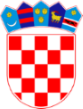 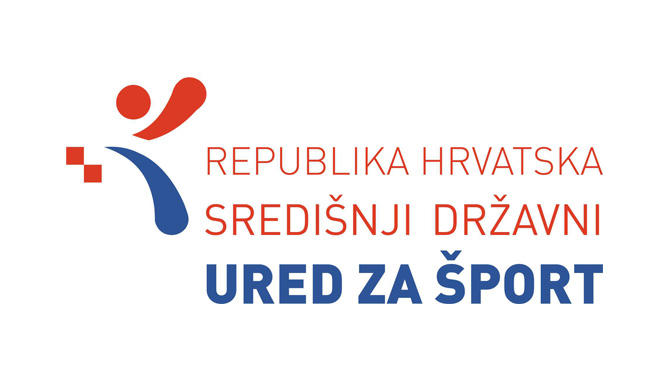 